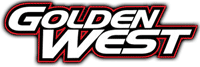 Female Sophia Nguyen – Westminster Alexa Perez – WestminsterEmily Nguyen- Westminster Tracy Nguyen – Westminster Joceline Garcia- Westminster Jane Huynh – Garden Grove Karina Zuniga- Garden Grove Leslie Villagomez – Garden Grove Britney Tran – Garden Grove Lesley Pham- Garden Grove Lizbeth Isita- Ocean ViewElizabeth King – Ocean View Isabella Kolstad-Khan – Ocean ViewKate Marsh – Ocean View Bella Messina – Ocean ViewLuz Sandoval - GodinezMonica Rodriquez - GodinezAline Hernandez – GodinezJanet Adame – Godinez Monserrath Mejia- Godinez  Bretanny Morales – WesternCarolina Bautista – WesternAmaya Nolan- Gieskes – WesternKim Campos- WesternReanna Alam – WesternZoe Ulloa- SegerstromElyciana Brown – SegerstromAshley Hernandez – SegerstromPaige Dinh – Segerstrom Ariana de Guzman – SegerstromMale Anthony Paredes- GodinezIvan Lopez- GodinezJuan Avendano – GodinezMichael Aguilar-Catillo – Godinez Osvaldo Zavaleta – GodinezMichael Gauthier-Barrett- Ocean ViewDiego Gonzalez – Ocean ViewReid Hadley- Ocean ViewKolbe Nguyen- Ocean ViewAdrian Ramirez – Ocean View Louis Do – Garden Grove Erick Hernandez – Garden GroveNadanial Suamasi – Garden GroveDaniel Rascol – Garden Grove Leo Le- Garden Grove Taden Smith – Westminster Paul Nguyen- Westminster Mason Dupler –WestminsterZanetti Nen- WestminsterTommy Nguyen – Westminster Cassius Savage – WesternJerwin Paulino – WesternJason Cuevas – WesternJosh Terry- WesternTravis Anger- Western Walter Scott – SegerstromMarco Valarde – SegerstromAnthony Anguiano – SegerstromJoshua Castaneda- SegerstromFarid Partida –Segerstrom